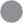 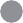 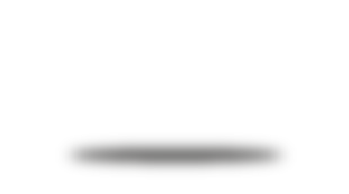 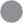 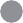 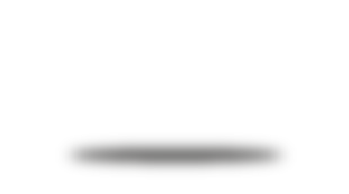 	Exercice #1 – Gérer les stéréotypesReprenez les listes proposées par votre groupe à l’exercice d’ouverture n°1. Répondez aux questions ci-dessous individuellement, puis présentez-les à votre groupe et échangez vos réponses à la question 3. Il existe des différences notables entre ces générations. Les caractéristiques répertoriées sont principalement des stéréotypes (préjugés). D’après vous, d’où proviennent ces stéréotypes ? Comment ces préjugés, qu’ils soient fondés ou non, peuvent-ils influer sur vous ou votre lieu de travail ?Comment pourriez-vous, en tant que dirigeant, combler ces écarts générationnels et venir à bout de ces stéréotypes ?